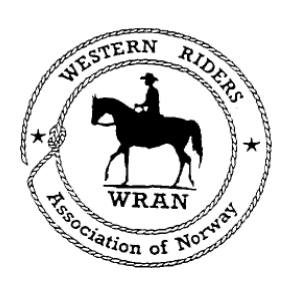 REFERAT FRA SEMINAR FOR DOMMERE, RINGSTEWARDER OG STEVNELEDERE 5. MARS 2016Møtet ble holdt i Gamlelinja 36a i Oslo.Deltakere: Christina Landewall, Suzannah Karlsen, Ine Barkved, Tone Svendsen, Marianne Stene, Marianne SelandKursing av dommere, ringstewarder og stevneledere i framtidaDet er viktig at stevnepersonell er oppdatert om regelverk og endringer. WRAN mener derfor at det bør være obligatorisk for dommere, ringstewarder og stevneledere å delta på seminar arrangert av WRAN annethvert år. Dette omfatter også roping-dommere.Ved manglende oppmøte kreves det nytt ringsteward/stevneleder/dommerkurs for å kunne fortsette i funksjonen. Dommere som kan dokumentere nylig deltakelse på dommerkurs i Sverige (WRAS) eller Tyskland (AQHA) kan unntas for krav om deltakelse bed innsendelse av dokumentasjon på slikt kurs til WRAN.Seminarene vil bli arrangert i partallsår, første helga i februar. Første gang blir 
3.-4. februar 2018.Ringstewarder som har skrevet i 2015 vil ikke miste godkjenning for å skrive i 2016 selv om de ikke deltok på årets seminar. Det samme gjelder roping-dommere og stevneledere som har vært i aksjon i 2015.Det er viktig at stevneledere også kommer på seminar, blant annet for å få en felles forståelse av akseptabel oppførsel på stevneplass og oppvarmingsbane.KVEGLISENSWRAN ønsker å ha en ordning med kveglisens litt etter modell av hva man har i Sverige. Hensikten med lisens er å sikre at de som skal starte konkurranser og/eller trene med kuer har tilstrekkelig kunnskap om dyrene.WRAN har oversatt den svenske lisensen til norsk, og er i ferd med å diskutere forslag til ordning. Særlig er vi opptatt av hvilke krav man må oppfylle for å få lisens. Forslag til krav kan være:Trening må foregå med en erfaren trener, i oppstarten kan det være behov for å hente inn trener fra utlandet.Før trening på kuer må man ha gjennomført med dokumentasjon fra trener ENTEN trening til fots med kuer 10 gangerELLER trening på cuttingmaskin med hest 10 gangerENDRINGER I REGELBOKEN 2016Regelboken er sendt til trykking pr 15. mars 2016, og er ventet ferdig i april. Det er ganske mange endringer fra regelbok 2011.Her følger en kort oppsummering av de regelendringene som vil ha størst praktisk betydning:Ny § 127 omhandler KLUBBMESTERSKAPE-klasser skal ikke startes på stangbittDet er tillatt å starte med hackamore. Dersom det oppdages sår eller hudløse partier ved bruk av hackamore medfører det diskvalifikasjon.I beginner- og youth-klasser kan man bruke sikkerhetsstigbøylerKinnkjede eller curb strap er ikke tillatt på trinsebitt (heller ikke av lær eller stoff)Hvis man ønsker å bruke stangbitt med port over 65 mm må man søke stevneledelsen. 90 mm er fortsatt maksimalt tillatt høyde på port på stangbitt.Det er ikke tillatt med sidepull på stevneplassen.Tie-down og nesebånd skal ikke ha metalldeler mot hesten.Bakgjort skal ligge inntil hesten.Boots (type easyboots eller liknende) er tillatt hovbeskyttelse i alle klasser (istedenfor vanlige hestesko).Timed events:Cutting; split reins er eneste type tillatte tøyler. Bruk av andre tøyler, inkl romal, medfører diskvalifikasjonI barrel race og pole bending bortfaller 5-sekundersregelen for å mist hattenDet SKAL harves mellom hver 5. rytter, eller evt rakes mellom hver 3. rytterReiningEndring i mønstreneDet blir lov å rette til tøylene i fart, ikke bare når hesten står stilleWestern ridingNye mønster, inkl beginnermønsterMan MÅ fatte galopp innen 10 meter etter angitt punktTrailGrind: mislykket åpning av grind kan medføre diskvalifikasjon. På D- og E-stevner blir man ikke nødvendigvis disket, men blir plassert etter alle som klarte grinda.Skritt: Når det er angitt skritt trekkes det 1p fed feil antall skritt.Grind: minst 183 cm bredBommer: mønsteret skal inneholde minst 4 sammenhengende bommer med samme innbyrdes avstandWestern pleasureOverdrevne bevegelser i hestens overlinje skal gi trekk i poengWestern horsemanship, Showmanship at halterNytt scoresheet, 0-100 poengPresiseringer av hva man skal vektlegge på lavt nivåRanch trail og ranch ridinger inne i regelboka som egne klasserspesifiserte krav til hinder i ranch trail5 mønster i ranch ridingBreak-away roping er ikke tatt inn i regelboka fordi det regnes som en prøve på-klasse på samme måte som walk&trot-klasser.DiverseKorrekt bekledning for ringsteward:Jeans eller bukse med jeanspreg; svarte, grå eller beige. IKKE blå, unntatt ved timed eventsJakke; lang, kneppet.Boots, ikke sko. Ikke sporer.Hatt av westerntype. Ikke krav til farge.Skjorte. Ikke spesifisert krav.Arrangering av stevner:Stevneledere oppfordres til å spørre dommer i GOD TID før stevnet. Sett gjerne opp alternative datoer.For å lage pene mønster: nettsiden www.horseshowpatterns.com er en god ressurs. Man må være medlem der, men det er veldig bra.Det blir stadig vanligere at sekretariatet ordner dommerkort og scoresheets, inkludert å fylle ut toppteksten med klasseinformasjon på disse.Det er ønske fra klubbene om at WRAN skal kjøpe inn et program for administrasjon av startlister og resultatlister som klubbene kan bruke. Dette bør tas opp på WRANs årsmøte.Walk&trot-klasser: Stevneledelsen må sørge for å stramme inn på hvem som får starte disse klassene. W&T er ment som en prøve på-klasse for folk som ikke har startet før, og man kan ikke la folk starte W&T og open på samme stevne. Ekvipasjer med flere starter tidligere kan også nekstes start i W&T.